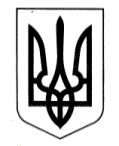 Харківська обласна радаДепартамент науки і освітиХарківської обласної державної адміністраціїКОМУНАЛЬНИЙ ЗАКЛАД «ХАРКІВСЬКИЙ ЦЕНТР ДОСЛІДНИЦЬКО-ЕКСПЕРИМЕНТАЛЬНОЇ ДІЯЛЬНОСТІ «БУДИНОК УЧИТЕЛЯ» ХАРКІВСЬКОЇ ОБЛАСНОЇ РАДИ»НАКАЗ08.09.2016		 Харків				          № 70З метою створення умов для рівного доступу учнівської молоді до якісної позашкільної освіти, дотримання правил техніки безпеки, охорони праці під час здійснення навчально-виховного процесу поза межами навчального закладу, відповідно до п. 21 Положення про позашкільний навчальний заклад, затвердженого Постановою Кабінету Міністрів України від 06.05.2001 № 433, п. 3.15 Положення про малу академію наук учнівської молоді, затвердженого наказом Міністерства освіти і науки України від 09.02.2006 № 90, зареєстрованим у Міністерстві юстиції України 24.02.2006 за № 172/12046,  розділів ІІІ, ІХ Статуту Комунального закладу «Харківський центр дослідницько-експериментальної діяльності «Будинок учителя» Харківської обласної ради» (зі змінами), угод про співробітництво з навчальними закладами м. Харкова та області, у зв’язку з прийняттям педагогічних працівників на посади керівників гуртківНАКАЗУЮ:1. Внести зміни до наказу по закладу від 01.09.2016 № 60 «Про організацію роботи гуртків КЗ ХЦДЕД «Будинок учителя» поза межами закладу у 2016/2017 навчальному році», доповнивши в додатку перелік гуртків КЗ ХЦДЕД «Будинок учителя», заняття з яких проводяться на базі навчальних закладів м. Харкова й області, рядками такого змісту:2. Заступнику директора з методичної роботи Леоновій Н.О.:2.1. Подати на затвердження директору та на погодження голові профспілкового комітету розклад занять гуртків КЗ ХЦДЕД «Будинок учителя» на І семестр 2016/2017 навчального року з урахуванням змін, внесених цим наказом.Термін: 08.09.20162.2. Встановити контроль за своєчасним проведенням первинного інструктажу з безпеки життєдіяльності з вихованцями гуртка з поглибленого вивчення математики (керівник гуртка Бондаренко І.С.) із внесенням відповідного запису в журналі реєстрації первинного, позапланового, цільового інструктажів вихованців з безпеки життєдіяльності.Термін: до 08.09.20163. Керівнику гуртка з поглибленого вивчення математики Бондаренко І.С.:3.1. Поінформувати вихованців та батьків про розклад та місце проведення занять гуртка.Термін: 08.09.20163.2. Провести первинний інструктаж з безпеки життєдіяльності з вихованцями гуртка із внесенням відповідного запису в журналі реєстрації первинного, позапланового, цільового інструктажів вихованців з безпеки життєдіяльності.Термін: 08.09.2016,перед початком заняття3.3. Вжити заходів щодо збереження життя і здоров’я вихованців під час здійснення навчально-виховного процесу на базі Харківської загальноосвітньої школи І-ІІІ ступенів № 37 Харківської міської ради Харківської області.Термін: постійно4. Контроль за виконанням наказу залишаю за собою.Директор										В.Ю. ЛунінаЗ наказом ознайомлені:З наказом ознайомлені:Про внесення змін до наказувід 01.09.2016 № 60 «Про організацію роботи гуртків КЗ ХЦДЕД «Будинок учителя» поза межами закладу у 2016/2017 навчальному році» З поглибленого вивчення математикиБондаренко І. С.Харківська загальноосвітня школа І-ІІІ ступенів № 37 Харківської обласної радиЛеонова Н.О.Єрмоленко Н.Ю.Бондаренко І.С.